Arbeitsblatt 4 l Situations- und Fehlerkarten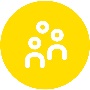 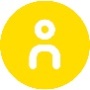 Situationskarte 1: Für die nun folgende Stunde startet Herr Müller einen Film. Ihr könnt alle etwas hören, der Ton ist gut, aber ihr könnt kein Bild auf der Großbilddarstellung sehen. Herr Müller bittet dich um Unterstützung. Was könnte die Ursache sein? 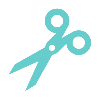 Fehlerkarten für Situation 1:Situationskarte 2: Herr Müller möchte ein altes Bild zeigen, das er nicht digital hat. Damit es alle gut sehen können, zeigt er das Bild über die Dokumentenkamera. Da er zuvor eine Präsentation über den PC gezeigt hat, versucht er nun, den Bildeingangskanal zu wechseln, aber irgendetwas funktioniert nicht. Was könnte die Ursache sein? Fehlerkarten für Situation 2:Situationskarte 3: In der folgenden Deutschstunde behandelt ihr die nächste Szene eurer Lektüre. Als Herr Müller jedoch den Film abspielen will, ist kein Ton zu hören. Herr Müller bittet dich um Unterstützung. Was könnte die Ursache sein?Fehlerkarten für Situation 3:Situationskarte 4: Herr Müller benötigt für diese Unterrichtsstunde den PC. Dazu muss er sich zunächst im Schulnetzwerk anmelden, doch es funktioniert nicht. Herr Müller bittet dich um Unterstützung. Was könnte die Ursache sein?Fehlerkarten für Situation 4:Situationskarte 5: Herr Müller hat ein Tablet dabei und möchte über eine drahtlose Verbindung das Bild seines Tablets für alle sichtbar über die Großbilddarstellung zeigen, aber es funktioniert nicht. Herr Müller bittet dich um Unterstützung. Was könnte die Ursache sein?Fehlerkarte für Situation 5:Das Bildübertragungskabel ist locker.Am Beamer ist die falsche Quelle für die das Eingangssignal gewählt, z. B. VGA anstelle von HDMI.Am Computer ist in den Einstellungen zum Projizieren nicht der Multi-Monitor-Modus eingestellt, sodass es kein Ausgangssignal gibt.Die Großbilddarstellung hat keinen Strom.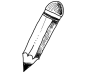 Die Dokumentenkamera hat keinen Strom.Das Bildübertragungs-kabel ist lose.Beim Beamer ist die falsche Quelle ausgewählt.Bei der Dokumentenkamera ist nicht der passende Kanal für das zu übertragende Bild gewählt.Das Klinkenkabel ist locker.Der Ton am Audiosystem ist ausgestellt.Der Ton am Computer stumm ist geschaltet.In den Soundeinstellungen ist das falsche Ausgabegerät gewählt.Der Ton ist im Programm für das Abspielen des Videos stumm oder zu leise eingestellt.Der Benutzername ist falsch eingegeben. Beim Passwort hat sich Herr Müller vertippt. Die Art des Benutzers stimmt nicht, z. B. Schüler statt Lehrkraft.Das Problem ist so einfach nicht zu beheben. Die Systembetreuerin bzw. der Systembetreuer muss benachrichtigt werden.Die Möglichkeiten zur drahtlosen Verbindung über Bluetooth bzw. WLAN sind ausgeschaltet.Das Tablet hat den Beamer bzw. die Großbilddarstellung noch nicht erkannt und kann deswegen kein Bild übertragen.Am Beamer ist die falsche Quelle ausgewählt.Die Projektionssoftware ist auf dem Tablet nicht installiert.